Ministero dell’Istruzione dell'Università e della Ricerca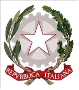 Ufficio Scolastico Regionale per Ufficio IV – Ambito Territoriale della Spezia                         V.le Italia, 87 – 19124  - c.f. 80009130115  -   tel.0187/25511         usp.sp@istruzione.it                  www.istruzionelaspezia.it      pec: uspsp@postacert.istruzione.itProt.     606                                                                            La Spezia,  11/02/2016                                                       IL DIRIGENTEVISTO                il decreto legislativo n. 297/94;VISTA                la legge 3 maggio 1999 n. 124 recante disposizioni urgenti in materia di personale                            Scolastico;VISTA                la legge 04/06/2004 n. 143;VISTA                la legge 27/12/2006 n. 296;VISTO                il D.M.  235 del 01/04/2014 relativo all’aggiornamento delle graduatorie ad                            esaurimento del personale docente ed educativo, valevoli per il triennio scolastico                           2014/15,  2015/16, 2016/17;VISTA                la nota prot. n. 4862 del 22/08/2014 con la quale sono state pubblicate le                            graduatorie ad esaurimento provinciali definitive del personale docente valide                           per il triennio 2014/2017;VISTA                la nota  prot. n. 4661 del 08/08/2014 con la quale  è stata rigettata  la domanda di                             inclusione nelle graduatorie ad esaurimento di cui sopra  presentata in forma                             cartacea dall’ insegnante GIUDICE NILA;ESAMINATE    la domanda presentata dall’insegnante di cui sopra;PRESO ATTO   dell’Ordinanza Cautelare del Consiglio di Stato n. 3900/15 emessa in data                            31/08/2015;                         RITENUTO      di doversi conformare a quanto disposto nell’ordinanza di cui sopra                                                               DISPONEPer le premesse di cui sopra, in ottemperanza dell’ordinanza  sopra citata, l’iscrizione nelle GAE di questa provincia, con esclusione allo stato della partecipazione al piano straordinario di assunzioni di cui alla l.107 del 2015, dell’insegnante GIUDICE NILA come di seguito indicato.Con espressa salvezza di revocare, annullare o rettificare la presente disposizione all’esito del giudizio di merito, o per effetto di successive ordinanze o sentenze relative ad altri aspiranti.Avverso il presente provvedimento sono esperibili i rimedi giurisdizionali e amministrativi previsti  dall’ordinamento vigente.                                                                                                           IL DIRIGENTE                                                                                                           Monica Matano                                                                                                                                   Firma autografa sostituita a mezzo                                                                                                                           stampa ai sensi dell’art. 3, comma 2 D.L. 39/1993PMT/tmCOGNOMENOMEDATI ANAGRAFICIABILITTITOLISERVTOTALEAAAATOTALEEEEEGIUDICENILA15/05/1983                 - SA-15AAAA           15EEEE3AAAA3EEEE0AAAA12EEEE    18    30